eNvironmental OPTICS 2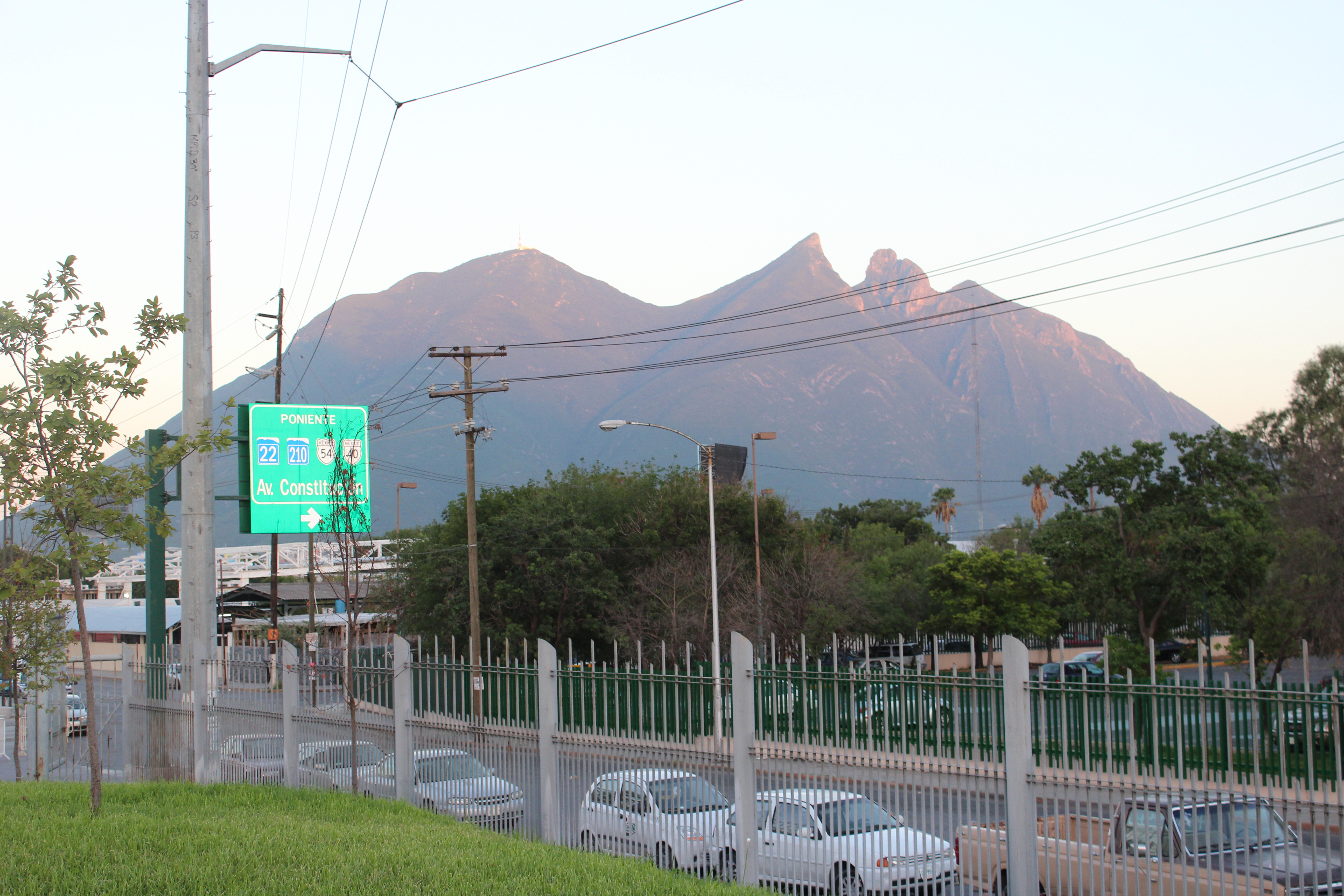     Photo by Adriana Bermejo; Monterrey, Nuevo Leon, Mexico, Cerro de la Silla (Saddle Mountain), 2013Objects in the photo? ________________________________________________________________________________People/Participants in the photo?_______________________________________________________________________Title/Time Period? ___________________________________________________________________________________Inferences you can draw? Because I see									I can infer the climate is														Conclusions? I can conclude that life in this place is											because												Summary/ SoWhat? The two most important things in this visual are				and				because they give the message that																									ANSWER ON YOUR OWN…Do you think many people live in this area?  What do you think are possible benefits and/or drawbacks of living in an area like this?____________________________________________________________________________________________________________________________________________________________________________________________________